APT Report on Frequency Usage of the Bands 8 700-9 300 MHz and 9 900-10 500 MHzTable of ContentsIntroductionAt the 15th Meeting of the APT Wireless Group (AWG-15), 27-30 August 2013 in Bangkok, Thailand, it was agreed to survey the usage of the bands 8 700-9 300 MHz and 9 900-10 500 MHz in the Asia Pacific region.There is a growing demand for very high resolution pictures produced by synthetic aperture radars (SAR) operating in the Earth exploration-satellite service (EESS) (active). This image resolution needed for global environmental monitoring can only be achieved by correspondingly transmission bandwidth. Report ITU-R RS.2178 describes in detail the essential role and global importance of radio spectrum use for Earth observations and related applications in general. Such a high resolution will enable unprecedented features for long-term global monitoring as well as for environmental monitoring and land-use purposes. Agenda item 1.12 of WRC-15 provides for consideration of an extension of the current worldwide allocation to the Earth exploration-satellite (active) service (EESS) in the frequency band 9 300-9 900 MHz by up to 600 MHz in accordance with Resolution 651 (WRC-12).  The bands where the additional EESS allocation is being considered under the WRC agenda item are 8 700-9 300 MHz and 9 900-10 500 MHz.ScopeThis Report outlines information of current spectrum usage and future plan in the bands 8 700-9 300 MHz and 9 900-10 500 MHz in the Asia Pacific region. This will assist APT Members to consider the possible allocation of spectrum to the EESS and can be used to ensure that appropriate studies are completed prior to an allocation being considered at WRC-15.Vocabulary of termsEESS	Earth exploration satellite serviceSAR	Synthetic aperture radarWRC	World Radiocommunication ConferenceReferencesReport ITU-R RS.2178 – "The Essential Role and Global Importance of Radio Spectrum use for Earth Observations and for Related Applications".ITU-R Recommendations and Reports developed to assist in understanding compatibility between EESS (active) and existing uses include:Recommendation ITU-R RS.2043 “Characteristics of synthetic aperture radars operating in the Earth exploration-satellite service (active) around 9 600 MHz”;Report ITU-R RS.2274 “Spectrum requirements for spaceborne synthetic aperture radar applications planned  in an extended allocation to the Earth exploration-satellite service around 9 600 MHz”Draft new Report ITU-R RS.[EESS-9 GHz_OOBE] “RF compatibility of unwanted emissions from 9 GHz EESS synthetic aperture radars (SAR) with the EESS (passive), SRS (passive), SRS and RAS operating in the frequency bands 8 400-8 500 MHz and 10.6-10.7 GHz, respectively”;Preliminary draft new Report ITU-R RS.[EESS-9 GHz_RDS] “Sharing analyses of very wideband EESS SAR transmissions with stations in the radio determination service operating in the frequency bands 8 700-9 300 MHz and 9 900-10 500 MHz”;Preliminary draft new Report ITU-R RS.[EESS-9 GHz_FS/MS/AS] “Sharing analyses of very wideband EESS SAR transmissions with stations in the fixed, mobile and amateur radio services operating in the frequency bands 8 700-9 300 MHz and 9 900-10 500 MHz”;Preliminary draft new Recommendation ITU-R RS.[EESS9GHz-SRS-Mitigation] “Protection of space research (deep space) space-to-Earth links in the 8 400-8 450 MHz and from unwanted emissions of synthetic aperture radars operating in the earth exploration-satellite service (active) near 9 600 MHz”;Preliminary draft new Recommendation ITU-R RS.[EESS9GHz-RAS-Mitigation] “Protection of radio astronomy stations in the 10.6-10.7 GHz from unwanted emissions of synthetic aperture radars operating in the earth exploration-satellite service (active) near 9 600 MHz”.ITU-R AllocationsThe Band 8 400-9 300 MHzIn the Radio Regulations (2012 edition), the frequency band 8 400-9 300 MHz is allocated in three Regions as follows:Table: ITU-R allocations in 8 400 –9 300 MHz5.337	The use of the bands 1 300-1 350 MHz, 2 700-2 900 MHz and 9 000-9 200 MHz by the aeronautical radionavigation service is restricted to ground-based radars and to associated airborne transponders which transmit only on frequencies in these bands and only when actuated by radars operating in the same band.5.465	In the space research service, the use of the band 8 400-8 450 MHz is limited to deep space.5.466	Different category of service:  in Singapore and Sri Lanka, the allocation of the band 8 400-8 500 MHz to the space research service is on a secondary basis (see No. 5.32).    (WRC-12)5.468	Additional allocation:  in Saudi Arabia, Bahrain, Bangladesh, Brunei Darussalam, Burundi, Cameroon, China, Congo (Rep. of the), Costa Rica, Djibouti, Egypt, the United Arab Emirates, Gabon, Guyana, Indonesia, Iran (Islamic Republic of), Iraq, Jamaica, Jordan, Kenya, Kuwait, Lebanon, Libya, Malaysia, Mali, Morocco, Mauritania, Nepal, Nigeria, Oman, Uganda, Pakistan, Qatar, Syrian Arab Republic, the Dem. People’s Rep. of Korea, Senegal, Singapore, Somalia, Sudan, Swaziland, Tanzania, Chad, Togo, Tunisia and Yemen, the band 8 500-8 750 MHz is also allocated to the fixed and mobile services on a primary basis.    (WRC-12)5.469	Additional allocation:  in Armenia, Azerbaijan, Belarus, the Russian Federation, Georgia, Hungary, Lithuania, Mongolia, Uzbekistan, Poland, Kyrgyzstan, the Czech Rep., Romania, Tajikistan, Turkmenistan and Ukraine, the band 8 500-8 750 MHz is also allocated to the land mobile and radionavigation services on a primary basis.    (WRC-12)5.469A	In the band 8 550-8 650 MHz, stations in the Earth exploration-satellite service (active) and space research service (active) shall not cause harmful interference to, or constrain the use and development of, stations of the radiolocation service.     (WRC-97)5.470	The use of the band 8 750-8 850 MHz by the aeronautical radionavigation service is limited to airborne Doppler navigation aids on a centre frequency of 8 800 MHz.5.471	Additional allocation:  in Algeria, Germany, Bahrain, Belgium, China, Egypt, the United Arab Emirates, France, Greece, Indonesia, Iran (Islamic Republic of), Libya, the Netherlands, Qatar, Sudan and South Sudan, the bands 8 825-8 850 MHz and 9 000-9 200 MHz are also allocated to the maritime radionavigation service, on a primary basis, for use by shore-based radars only.    (WRC-12)5.472	In the bands 8 850-9 000 MHz and 9 200-9 225 MHz, the maritime radionavigation service is limited to shore-based radars.5.473	Additional allocation:  in Armenia, Austria, Azerbaijan, Belarus, Cuba, the Russian Federation, Georgia, Hungary, Mongolia, Uzbekistan, Poland, Kyrgyzstan, Romania, Tajikistan, Turkmenistan and Ukraine, the bands 8 850-9 000 MHz and 9 200-9 300 MHz are also allocated to the radionavigation service on a primary basis. (WRC-07)5.473A	In the band 9 000-9 200 MHz, stations operating in the radiolocation service shall not cause harmful interference to, nor claim protection from, systems identified in No. 5.337 operating in the aeronautical radionavigation service, or radar systems in the maritime radionavigation service operating in this band on a primary basis in the countries listed in No. 5.471.    (WRC-07)5.474	In the band 9 200-9 500 MHz, search and rescue transponders (SART) may be used, having due regard to the appropriate ITU-R Recommendation (see also Article 31).The Band 9 900-10 600 MHzIn the Radio Regulations (2012 edition), the frequency band 9 900-10 600 MHz is allocated in three Regions as follows:Table: ITU-R allocations in 9 900-10 600 MHz5.477	Different category of service:  in Algeria, Saudi Arabia, Bahrain, Bangladesh, Brunei Darussalam, Cameroon, Djibouti, Egypt, the United Arab Emirates, Eritrea, Ethiopia, Guyana, India, Indonesia, Iran (Islamic Republic of), Iraq, Jamaica, Japan, Jordan, Kuwait, Lebanon, Liberia, Malaysia, Nigeria, Oman, Pakistan, Qatar, Syrian Arab Republic, the Dem. People’s Rep. of Korea, Singapore, Somalia, Sudan, South Sudan, Trinidad and Tobago, and Yemen, the allocation of the band 9 800-10 000 MHz to the fixed service is on a primary basis (see No. 5.33).    (WRC-12)5.478	Additional allocation:  in Azerbaijan, Mongolia, Kyrgyzstan, Romania, Turkmenistan and Ukraine, the band 9 800-10 000 MHz is also allocated to the radionavigation service on a primary basis.     (WRC-07)5.479	The band 9 975-10 025 MHz is also allocated to the meteorological-satellite service on a secondary basis for use by weather radars.5.480	Additional allocation:  in Argentina, Brazil, Chile, Costa Rica, Cuba, El Salvador, Ecuador, Guatemala, Honduras, Mexico, Paraguay, the Netherlands Antilles, Peru and Uruguay, the band 10-10.45 GHz is also allocated to the fixed and mobile services on a primary basis. In Venezuela, the band 10-10.45 GHz is also allocated to the fixed service on a primary basis.     (WRC-07)5.481	Additional allocation:  in Germany, Angola, Brazil, China, Costa Rica, Côte d'Ivoire, El Salvador, Ecuador, Spain, Guatemala, Hungary, Japan, Kenya, Morocco, Nigeria, Oman, Uzbekistan, Pakistan, Paraguay, Peru, the Dem. People’s Rep. of Korea, Romania, Tanzania, Thailand and Uruguay, the band 10.45-10.5 GHz is also allocated to the fixed and mobile services on a primary basis.    (WRC-12)Consideration of the frequency arrangements in The Band 8 700-9 300 MHzThe band 8 700-9 300 MHz is mainly used for Radiolocation incl precision approach radar, 9-9.2 GHz (Japan, Singapore, Australia, Sri Lanka, New Zealand, China, Vietnam, Thailand, Bangladesh, Malaysia)Radionavigation, incl maritime radar (Japan, New Zealand, China, Bangladesh, Malaysia)(Footnote 5.468) Fixed (China, Bangladesh)(Footnote 5.468) Mobile (China)UWB (Singapore)Motion sensors (Bangladesh)The Band 9 900-10 500 MHzThe band 9 900-10 500 MHz is mainly used for Radiolocation (Japan - experimental services; Vietnam, Thailand – Weather radar; Australia – Airborne radar, Sri Lanka, China)Fixed (STL – Japan; Bangladesh, Malaysia, Indonesia)Mobile (TVOB – Japan; FWA – Malaysia, Indonesia)Amateur (Japan, Australia, New Zealand, China)UWB (Singapore)*EESS (active) (China)Provided studies undertaken by the ITU-R on the proposed EESS (active) allocation, in accordance with the WRC agenda item 1.12, include all the APT Member's identified use and also demonstrate compatibility with those uses, there should be no impediment to the APG considering the possible extension of the existing EESS (active) frequency band 9 300-9 900 MHz by up to 600 MHz. However, not all APT Members may support this approach.AttachmentCurrent usage and future plans for the bands 8 700-9 300 MHz and 9 900-10 500 MHzIn order to collect information on current usage and future planning, a Survey Questionnaire entitled "APT Frequency Usage of the Bands 8 700-9 300 MHz and 9 900-10 500 MHz in Asia Pacific Region" was made available to all APT Member countries.  The questionnaire include the following questions:  Question 1: What is/are current allocation(s) (e.g. radiolocation service, aeronautical radionavigation service, maritime radionavigation service, fixed service, mobile service, space research service, meteorological-satellite service, amateur service), application(s) and assigned/licensed in the bands 8 700-9 300 MHz and 9 900-10 500 MHz in your country?Question 2: If there are no services currently used in the bands 8 700-9 300 MHz and 9 900-10 500 MHz, is there any difficulty with use of the bands and/or obstacles to the use of the bands for EESS applications?Question 3:  Do you have planned or potential future services and applications in the bands 8 700-9 300 MHz and 9 900-10 500 MHz? (Yes / No) If you answered “Yes” to Question 3 above, please answer Question 4.Question 4:  What is/are planned or potential future services and applications in the bands 8 700-9 300 MHz and 9 900-10 500 MHz? Answer:Question 5:  If your response to Question 4 is that you plan to operate future EESS (active) systems in any extended bands that may be allocated in accordance with WRC-15 AI 1.12, do you foresee co-existence issues with existing services?Question 6:  Do you have any issues to be considered relating to the use of the bands 8 700-9 300 MHz and 9 900-10 500 MHz?  If so, what are the issues? _______________The following summarises information on the current usage and future plan of the band:AustraliaCurrent usageQuestion 1: What is/are current allocation(s) (e.g. radiolocation service, aeronautical radionavigation service, maritime radionavigation service, fixed service, mobile service, space research service, meteorological-satellite service, amateur service), application(s) and assigned/licensed in the bands 8 700-9 300 MHz and 9 900-10 500 MHz in your country?Answer:Note: Primary services are expressed in upper case letters and secondary services are expressed in lower case letters.Australian footnotes:AUS87	Radio astronomy facilities operated by the CSIRO at the Paul Wild Observatory Narrabri (latitude 30° 18' 46.40" S, longitude 149° 33' 0.44" E), the Parkes Observatory (latitude 32° 59' 54.25" S, longitude 148° 15' 48.65" E) and the Mopra Observatory Coonabarabran (latitude 31° 16' 04.12" S, longitude 149° 05' 58.72" E) and by the University of Tasmania at the Mount Pleasant Observatory Hobart (latitude 42° 48' 12.92" S, longitude 147° 26' 25.86" E) and the Ceduna Observatory (latitude 31° 52' 03.69" S, longitude 133° 48' 35.40" E), and at the Canberra Deep Space Communication Complex (latitude 35° 23' 54.46" S, longitude 148° 58' 39.66" E) conduct passive observations in the frequency bands 1.2–1.8 GHz, 2.2–2.7 GHz, 4.5–6.7 GHz, 8–10 GHz and 16–26 GHz using receivers that are highly sensitive to interference. The Paul Wild and Mopra observatories also operate in the bands 30–50 GHz and 75–115 GHz.There are also other Australian specific footnotes relating to government use of the bands.Currently, there are:64 devices licensed for operation in the 8 700-9 300 MHz band. Locations of these are at the red dots in Figure 1, and49 devices licensed for operation in the 9 900-10 500 MHz band. Locations of these are at the green dots in Figure 1.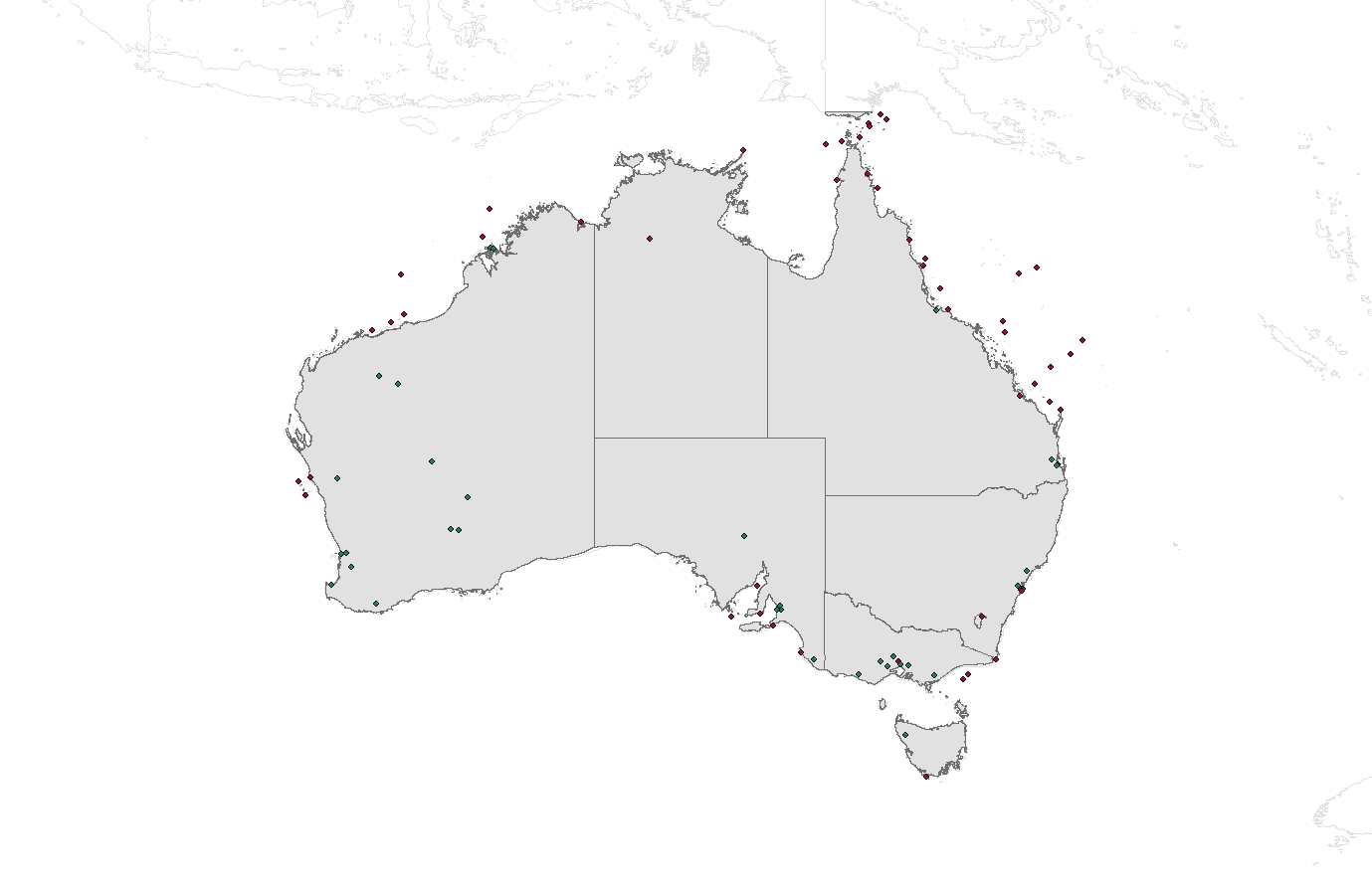 Figure 1: Locations of licensed devices in the 8 700-9 300 MHz and 9 900-10 500 MHz bands in AustraliaQuestion 2: If there are no services currently used in the bands 8 700-9 300 MHz and 9 900-10 500 MHz, is there any difficulty with use of the bands and/or obstacles to the use of the bands for EESS applications?Answer:There are currently services used in the bands 8 700-9 300 MHz and 9 900-10 500 MHz.Future plansQuestion 3:  Do you have planned or potential future services and applications in the bands 8 700-9 300 MHz and 9 900-10 500 MHz? (Yes / No) Answer:YesIf you answered “Yes” to Question 3 above, please answer Question 4.Question 4:  What is/are planned or potential future services and applications in the bands 8 700-9 300 MHz and 9 900-10 500 MHz? Answer:Question 5:  If your response to Question 4 is that you plan to operate future EESS (active) systems in any extended bands that may be allocated in accordance with WRC-15 AI 1.12, do you foresee co-existence issues with existing services?Answer:Australia supports in principle an extension of the current allocation to the Earth exploration-satellite service (active) in the 9 300-9 900 MHz band by up to 600 MHz, on a primary or secondary basis as appropriate, in accordance with Resolution 651 (WRC-012), specifically ensuring protection of existing primary services in the band, and in bands adjacent to the existing allocation and proposed new allocations as identified in recognizing d), e) and f) of the Resolution. As specified in Resolution 651 (WRC-012), there are compatibility issues with existing services in the extended bands that need to be considered in accommodating the proposed allocation. It is understood that work regarding the compatibility issues are being conducted within the ITU-R.OthersQuestion 6:  Do you have any issues to be considered relating to the use of the bands 8 700-9 300 MHz and 9 900-10 500 MHz? If so, what are the issues? Answer:Yes, ACMA Spectrum Embargo 41 - no new assignments are to be made within the frequency range 230 MHz -25.25 GHz within 100 km radius of latitude 26° 42’ 15” South and longitude 116° 39’ 32” East. This spectrum embargo is ongoing to support the development of the Mid-West Radio Quiet Zone and the Square Kilometre Array.BangladeshCurrent usageQuestion 1: What is/are current allocation(s) (e.g. radiolocation service, aeronautical radionavigation service, maritime radionavigation service, fixed service, mobile service, space research service, meteorological-satellite service, amateur service), application(s) and assigned/licensed in the bands 8 700-9 300 MHz and 9 900-10 500 MHz in your country?Answer:Question 2: If there are no services currently used in the bands 8 700-9 300 MHz and 9 900-10 500 MHz, is there any difficulty with use of the bands and/or obstacles to the use of the bands for EESS applications?Answer: According to Bangladesh National Frequency Allocation Plan (NFAP) , Radiolocation service, Aeronautical radio navigation service, Maritime radio navigation service, Fixed service, Mobile service, Space research service, Meteorological-satellite service, Amateur services are currently allocated in the bands 8 700-9 300 MHz and 9 900-10 500 MHz . Here is to mention that According to RR Footnote the band 9 975-10 025 MHz is also allocated to the meteorological-satellite on a secondary basis for use by weather radarsFuture plansQuestion 3:  Do you have planned or potential future services and applications in the bands 8 700-9 300 MHz and 9 900-10 500 MHz? (Yes / No) Answer: NoIf you answered “Yes” to Question 3 above, please answer Question 4.Question 4:  What is/are planned or potential future services and applications in the bands 8 700-9 300 MHz and 9 900-10 500 MHz? Answer:Question 5:  If your response to Question 4 is that you plan to operate future EESS (active) systems in any extended bands that may be allocated in accordance with WRC-15 AI 1.12, do you foresee co-existence issues with existing services?Answer:OthersQuestion 6:  Do you have any issues to be considered relating to the use of the bands 8 700-9 300 MHz and 9 900-10 500 MHz?  If so, what are the issues? Answer: Currently there are no issues regarding the bands 8 700-9 300 MHz and 9 900-10 500 MHz.P. R ChinaCurrent usageQuestion 1: What is/are current allocation(s) (e.g. radiolocation service, aeronautical radionavigation service, maritime radionavigation service, fixed service, mobile service, space research service, meteorological-satellite service, amateur service), application(s) and assigned/licensed in the bands 8 700-9 300 MHz and 9 900-10 500 MHz in your country?Answer:Question 2: If there are no services currently used in the bands 8 700-9 300 MHz and 9 900-10 500 MHz, is there any difficulty with use of the bands and/or obstacles to the use of the bands for EESS applications?Answer:N/AFuture plansQuestion 3:  Do you have planned or potential future services and applications in the bands 8 700-9 300 MHz and 9 900-10 500 MHz? (Yes / No) Answer:YesIf you answered “Yes” to Question 3 above, please answer Question 4.Question 4:  What is/are planned or potential future services and applications in the bands 8 700-9 300 MHz and 9 900-10 500 MHz? Answer:Question 5:  If your response to Question 4 is that you plan to operate future EESS (active) systems in any extended bands that may be allocated in accordance with WRC-15 AI 1.12, do you foresee co-existence issues with existing services?Answer:There is possibility for EESS (active) systems using the extended bands to coexist with exiting services.OthersQuestion 6:  Do you have any issues to be considered relating to the use of the bands 8 700-9 300 MHz and 9 900-10 500 MHz?  If so, what are the issues? Answer:China supports ITU-R sharing studies between EESS (active) and the existing services and supports the extension of EESS (active) bands on the condition that studies show compatibility with the existing services.IndonesiaCurrent usageQuestion 1: What is/are current allocation(s) (e.g. radiolocation service, aeronautical radionavigation service, maritime radio navigation service, fixed service, mobile service, space research service, meteorological-satellite service, amateur service), application(s) and assigned/licensed inthe bands 8 700-9 300 MHz and 9 900-10 500 MHz in your country?Answer:Question 2: If there are no services currently used in the bands 8 700-9 300 MHz and 9 900-10 500 MHz, is there any difficulty with use of the bands and/or obstacles to the use of the bands for EESS applications?Answer:Indonesia will be studied furtherFuture plansQuestion 3:  Do you have planned or potential future services and applications in the bands 8 700-9 300 MHz and 9 900-10 500 MHz? (Yes / No)Answer:Yes.If you answered “Yes” to Question 3 above, please answer Question4.Question 4: What is/are planned or potential future services and applications in the bands 8 700-9 300 MHz and 9 900-10 500 MHz?Answer:The existing services, written in Question 1, will be continuously used in these bands.Question 5: If your response to Question 4 is that you plan to operate future EESS (active) systems in any extended bands that may be allocated in accordance with WRC-15 AI 1.12, do you foresee co-existence issues with existing services?Answer:N/AOthersQuestion 6: Do you have any issues to be considered relating to the use of the bands 8 700-9 300 MHz and 9 900-10 500 MHz?  If so, what are the issues? Answer:Indonesia supports the study conducted by ITU-R regarding the sharing and compatibility issues for the extension of EESS (active) bands in agenda item 1.12 of WRC-15.JapanCurrent usageQuestion 1: What is/are current allocation(s) (e.g. radiolocation service, aeronautical radionavigation service, maritime radionavigation service, fixed service, mobile service, space research service, meteorological-satellite service, amateur service), application(s) and assigned/licensed in the bands 8 700-9 300 MHz and 9 900-10 500 MHz in your country?Answer:Question 2: If there are no services currently used in the bands 8 700-9 300 MHz and 9 900-10 500 MHz, is there any difficulty with use of the bands and/or obstacles to the use of the bands for EESS applications?Answer:These frequency bands are widely used in Japan.Future plansQuestion 3:  Do you have planned or potential future services and applications in the bands 8 700-9 300 MHz and 9 900-10 500 MHz? (Yes / No) Answer:Yes.If you answered “Yes” to Question 3 above, please answer Question 4.Question 4:  What is/are planned or potential future services and applications in the bands 8 700-9 300 MHz and 9 900-10 500 MHz? Answer:The existing services, written in Question 1, will be continuously used in these bands.Question 5:  If your response to Question 4 is that you plan to operate future EESS (active) systems in any extended bands that may be allocated in accordance with WRC-15 AI 1.12, do you foresee co-existence issues with existing services?Answer:N/AOthersQuestion 6:  Do you have any issues to be considered relating to the use of the bands 8 700-9 300 MHz and 9 900-10 500 MHz?  If so, what are the issues? Answer:Japan supports current ITU-R studies concerning the sharing and compatibility issues for the extension of EESS (active) bands in agenda item 1.12 of WRC-15. Japan also is of the view that the protection of the primary services currently allocated in these frequency bands and adjacent frequency bands should be ensured.MalaysiaCurrent usageQuestion 1: What is/are current allocation(s) (e.g. radiolocation service, aeronautical radionavigation service, maritime radionavigation service, fixed service, mobile service, space research service, meteorological-satellite service, amateur service), application(s) and assigned/licensed in the bands 8 700-9 300 MHz and 9 900-10 500 MHz in your country?Answer:Note: Primary services are expressed in upper case letters and secondary services are expressed in lower case letters.Question 2: If there are no services currently used in the bands 8 700-9 300 MHz and 9 900-10 500 MHz, is there any difficulty with use of the bands and/or obstacles to the use of the bands for EESS applications?Answer: There are existing users in the bands of 8 700-9 300 MHz and 9 900-10 500 MHz. Possibility of use of the bands for EESS applications will depend on the outcome of sharing studies and coexistence of services within or adjacent to these bands with protection to be given to the existing services.Future plansQuestion 3:  Do you have planned or potential future services and applications in the bands 8 700-9 300 MHz and 9 900-10 500 MHz? (Yes / No) Answer: No plans for potential future services. If you answered “Yes” to Question 3 above, please answer Question 4.Question 4:  What is/are planned or potential future services and applications in the bands 8 700-9 300 MHz and 9 900-10 500 MHz? Answer:Question 5:  If your response to Question 4 is that you plan to operate future EESS (active) systems in any extended bands that may be allocated in accordance with WRC-15 AI 1.12, do you foresee co-existence issues with existing services?Answer:OthersQuestion 6:  Do you have any issues to be considered relating to the use of the bands 8 700-9 300 MHz and 9 900-10 500 MHz?  If so, what are the issues? Answer:New ZealandCurrent usageQuestion 1: 	What is/are current allocation(s) (e.g. radiolocation service, aeronautical radionavigation service, maritime radionavigation service, fixed service, mobile service, space research service, meteorological-satellite service, amateur service), application(s) and assigned/licensed in the bands 8 700-9 300 MHz and 9 900-10 500 MHz in your country?Answer:Question 2: If there are no services currently used in the bands 8 700-9 300 MHz and 9 900-10 500 MHz, is there any difficulty with use of the bands and/or obstacles to the use of the bands for EESS applications?Answer: Although there are licences across the bands, there appears to be little actual use. The exception is the aeronautical and maritime radar bands, where ongoing protection of these existing services is required.Future plansQuestion 3:  Do you have planned or potential future services and applications in the bands 8 700-9 300 MHz and 9 900-10 500 MHz? (Yes / No) Answer: NoIf you answered “Yes” to Question 3 above, please answer Question 4.Question 4:  What is/are planned or potential future services and applications in the bands 8 700-9 300 MHz and 9 900-10 500 MHz? Answer: Not applicableQuestion 5:  If your response to Question 4 is that you plan to operate future EESS (active) systems in any extended bands that may be allocated in accordance with WRC-15 AI 1.12, do you foresee co-existence issues with existing services?Answer: Not applicableOthersQuestion 6:  Do you have any issues to be considered relating to the use of the bands 8 700-9 300 MHz and 9 900-10 500 MHz?  If so, what are the issues? Answer: While specific plans for the operation of future EESS (active) systems in extended allocated in accordance with WRC-15 AI 1.12 have not been developed in New Zealand, availability may lead to the licensing of the systems. The concern is to ensure protection of the existing services, primarily the maritime and aeronautical radionavigation systems. Provided these are compatible, there should be no difficulty with implementing the proposed EESS (active) systems as proposed in agenda item 1.12. SingaporeCurrent usageQuestion 1: What is/are current allocation(s) (e.g. radiolocation service, aeronautical radionavigation service, maritime radionavigation service, fixed service, mobile service, space research service, meteorological-satellite service, amateur service), application(s) and assigned/licensed in the bands 8 700-9 300 MHz and 9 900-10 500 MHz in your country?Answer:Question 2: If there are no services currently used in the bands 8 700-9 300 MHz and 9 900-10 500 MHz, is there any difficulty with use of the bands and/or obstacles to the use of the bands for EESS applications?Answer: Not ApplicableFuture plansQuestion 3:  Do you have planned or potential future services and applications in the bands 8 700-9 300 MHz and 9 900-10 500 MHz? (Yes / No) Answer: NoIf you answered “Yes” to Question 3 above, please answer Question 4.Question 4:  What is/are planned or potential future services and applications in the bands 8 700-9 300 MHz and 9 900-10 500 MHz? Answer: Not applicableQuestion 5:  If your response to Question 4 is that you plan to operate future EESS (active) systems in any extended bands that may be allocated in accordance with WRC-15 AI 1.12, do you foresee co-existence issues with existing services?Answer: Not applicableOthersQuestion 6:  Do you have any issues to be considered relating to the use of the bands 8 700-9 300 MHz and 9 900-10 500 MHz?  If so, what are the issues? Answer: Yes, could affect existing users. The new applications must not cause interference to existing applications.Sri LankaCurrent usageQuestion 1: What is/are current allocation(s) (e.g. radiolocation service, aeronautical radionavigation service, maritime radionavigation service, fixed service, mobile service, space research service, meteorological-satellite service, amateur service), application(s) and assigned/licensed in the bands 8 700-9 300 MHz and 9 900-10 500 MHz in your country?Answer:Question 2: If there are no services currently used in the bands 8 700-9 300 MHz and 9 900-10 500 MHz, is there any difficulty with use of the bands and/or obstacles to the use of the bands for EESS applications?Answer: This has to be further investigatedFuture plansQuestion 3:  Do you have planned or potential future services and applications in the bands 8 700-9 300 MHz and 9 900-10 500 MHz? (Yes / No) Answer: Not immediatelyIf you answered “Yes” to Question 3 above, please answer Question 4.Question 4:  What is/are planned or potential future services and applications in the bands 8 700-9 300 MHz and 9 900-10 500 MHz? Answer: Question 5:  If your response to Question 4 is that you plan to operate future EESS (active) systems in any extended bands that may be allocated in accordance with WRC-15 AI 1.12, do you foresee co-existence issues with existing services?Answer:OthersQuestion 6:  Do you have any issues to be considered relating to the use of the bands 8 700-9 300 MHz and 9 900-10 500 MHz?  If so, what are the issues? Answer: not at the momentThailandCurrent usageQuestion 1: What is/are current allocation(s) (e.g. radiolocation service, aeronautical radionavigation service, maritime radionavigation service, fixed service, mobile service, space research service, meteorological-satellite service, amateur service), application(s) and assigned/licensed in the bands 8 700-9 300 MHz and 9 900-10 500 MHz in your country?Answer:Question 2: If there are no services currently used in the bands 8 700-9 300 MHz and 9 900-10 500 MHz, is there any difficulty with use of the bands and/or obstacles to the use of the bands for EESS applications?Answer: Thailand has existing services in these bands.Future plansQuestion 3:  Do you have planned or potential future services and applications in the bands 8 700-9 300 MHz and 9 900-10 500 MHz? (Yes / No) Answer: NoIf you answered “Yes” to Question 3 above, please answer Question 4.Question 4:  What is/are planned or potential future services and applications in the bands 8 700-9 300 MHz and 9 900-10 500 MHz? Answer:Question 5:  If your response to Question 4 is that you plan to operate future EESS (active) systems in any extended bands that may be allocated in accordance with WRC-15 AI 1.12, do you foresee co-existence issues with existing services?Answer:OthersQuestion 6:  Do you have any issues to be considered relating to the use of the bands 8 700-9 300 MHz and 9 900-10 500 MHz?  If so, what are the issues? Answer: Thailand is of the views that the existing services must be safeguard and required further studies on frequency sharing where is appropriated.VietnamCurrent usageQuestion 1: What is/are current allocation(s) (e.g. radiolocation service, aeronautical radionavigation service, maritime radionavigation service, fixed service, mobile service, space research service, meteorological-satellite service, amateur service), application(s) and assigned/licensed inthe bands 8 700-9 300 MHz and 9 900-10 500 MHz in your country?Answer:Question 2: If there are no services currently used in the bands 8 700-9 300 MHz and 9 900-10 500 MHz, is there any difficulty with use of the bands and/or obstacles to the use of the bands for EESS applications?Answer:There are a number of radiocommunication services operating in these bands. It is needed to take into account the current networks if the frequency bands are used for EESS applications.Future plansQuestion 3: Do you have planned or potential future services and applications in the bands 8 700-9 300 MHz and 9 900-10 500 MHz? (Yes / No)Answer:The bands continue to be used for current systems.If you answered “Yes” to Question 3 above, please answer Question4.Question 4: What is/are planned or potential future services and applications inthe bands 8 700-9 300 MHz and 9 900-10 500 MHz?Answer:Question 5:If your response to Question 4 is that you plan to operate future EESS (active) systems in any extended bands that may be allocated in accordance with WRC-15 AI 1.12, do you foresee co-existence issues with existing services?Answer:Currently, Viet Nam is considering to use the frequency band 9 300-9 900 MHz for EESS (active). In the near future, we do not have any plan to use more spectrum for EESS (active).OthersQuestion 6:Do you have any issues to be considered relating to the use of the bands 8 700-9 300 MHz and 9 900-10 500 MHz? If so, what are the issues? Answer:The future development and protection of current services should be ensured. This administration considers that it is necessary to anticipate the future resolution requirement for the picture of EESS (active).____________________Allocation to servicesAllocation to servicesAllocation to servicesRegion 1Region 2Region 38 400-8 500	FIXED				MOBILE except aeronautical mobile	SPACE RESEARCH (space-to-Earth)  5.465  5.4668 400-8 500	FIXED				MOBILE except aeronautical mobile	SPACE RESEARCH (space-to-Earth)  5.465  5.4668 400-8 500	FIXED				MOBILE except aeronautical mobile	SPACE RESEARCH (space-to-Earth)  5.465  5.4668 500-8 550	RADIOLOCATION				5.468  5.4698 500-8 550	RADIOLOCATION				5.468  5.4698 500-8 550	RADIOLOCATION				5.468  5.4698 550-8 650	EARTH EXPLORATION-SATELLITE (active)				RADIOLOCATION				SPACE RESEARCH (active)				5.468  5.469  5.469A8 550-8 650	EARTH EXPLORATION-SATELLITE (active)				RADIOLOCATION				SPACE RESEARCH (active)				5.468  5.469  5.469A8 550-8 650	EARTH EXPLORATION-SATELLITE (active)				RADIOLOCATION				SPACE RESEARCH (active)				5.468  5.469  5.469A8 650-8 750	RADIOLOCATION				5.468  5.4698 650-8 750	RADIOLOCATION				5.468  5.4698 650-8 750	RADIOLOCATION				5.468  5.4698 750-8 850	RADIOLOCATION				AERONAUTICAL RADIONAVIGATION  5.470				5.4718 750-8 850	RADIOLOCATION				AERONAUTICAL RADIONAVIGATION  5.470				5.4718 750-8 850	RADIOLOCATION				AERONAUTICAL RADIONAVIGATION  5.470				5.4718 850-9 000	RADIOLOCATION				MARITIME RADIONAVIGATION  5.472				5.4738 850-9 000	RADIOLOCATION				MARITIME RADIONAVIGATION  5.472				5.4738 850-9 000	RADIOLOCATION				MARITIME RADIONAVIGATION  5.472				5.4739 000-9 200	RADIOLOCATION	AERONAUTICAL RADIONAVIGATION  5.337	5.471  5.473A9 000-9 200	RADIOLOCATION	AERONAUTICAL RADIONAVIGATION  5.337	5.471  5.473A9 000-9 200	RADIOLOCATION	AERONAUTICAL RADIONAVIGATION  5.337	5.471  5.473A9 200-9 300	RADIOLOCATION	MARITIME RADIONAVIGATION  5.472	5.473  5.4749 200-9 300	RADIOLOCATION	MARITIME RADIONAVIGATION  5.472	5.473  5.4749 200-9 300	RADIOLOCATION	MARITIME RADIONAVIGATION  5.472	5.473  5.474Allocation to servicesAllocation to servicesAllocation to servicesAllocation to servicesRegion 1Region 2Region 2Region 39 900-10 000	RADIOLOCATION	Fixed	5.477  5.478  5.4799 900-10 000	RADIOLOCATION	Fixed	5.477  5.478  5.4799 900-10 000	RADIOLOCATION	Fixed	5.477  5.478  5.4799 900-10 000	RADIOLOCATION	Fixed	5.477  5.478  5.47910-10.45FIXEDMOBILERADIOLOCATIONAmateur10-10.45RADIOLOCATIONAmateur10-10.45RADIOLOCATIONAmateur10-10.45FIXEDMOBILERADIOLOCATIONAmateur5.4795.479  5.4805.479  5.4805.47910.45-10.5	RADIOLOCATION				Amateur				Amateur-satellite				5.48110.45-10.5	RADIOLOCATION				Amateur				Amateur-satellite				5.48110.45-10.5	RADIOLOCATION				Amateur				Amateur-satellite				5.48110.45-10.5	RADIOLOCATION				Amateur				Amateur-satellite				5.48110.5-10.55FIXEDMOBILERadiolocation10.5-10.55FIXEDMOBILERadiolocation10.5-10.55	FIXED	MOBILE	RADIOLOCATION10.5-10.55	FIXED	MOBILE	RADIOLOCATIONAllocation to servicesAllocation to servicesAllocation to servicesRegion 1Region 2Region 310.55-10.6	FIXED				MOBILE except aeronautical mobile                                                            Radiolocation10.55-10.6	FIXED				MOBILE except aeronautical mobile                                                            Radiolocation10.55-10.6	FIXED				MOBILE except aeronautical mobile                                                            RadiolocationFrequency BandServiceApplicationsCommercialOperatorLicense duration12Planned/Future services and applications Timeline12Frequency Band [MHz]ServiceApplicationsCommercialOperatorLicense duration18 650 – 8 750RADIOLOCATIONAUS87 AUS100Radiodeterminationtransmittersoperated inradiofrequency-shielded enclosures for fluid level measurement (8 500-10 600 MHz)Airborne radar,surface movement radar, precision approach radar,airborne weather radarPrimary surveillance radars operating in the band 9 000-9 200 MHz are a component of the Advanced Surface Movement Guidance and Control System (ASMGCS) used for airport surveillance at major airportsVarious enterprises plus non-commercial use by governments, community & volunteer groupsLicences in these frequency ranges include class licences for low interference potential devices (no fees or formal licence application required) and apparatus licences which are generally issued with the assumption of renewal on a year-by-year basis ASMGCS operation in the band 9 000-9 200 MHz is required until 2030 and likely beyond28 750 – 8 850RADIOLOCATIONAERONAUTICAL RADIONAVIGATION  470 AUS87Radiodeterminationtransmittersoperated inradiofrequency-shielded enclosures for fluid level measurement (8 500-10 600 MHz)Airborne radar,surface movement radar, precision approach radar,airborne weather radarPrimary surveillance radars operating in the band 9 000-9 200 MHz are a component of the Advanced Surface Movement Guidance and Control System (ASMGCS) used for airport surveillance at major airportsVarious enterprises plus non-commercial use by governments, community & volunteer groupsLicences in these frequency ranges include class licences for low interference potential devices (no fees or formal licence application required) and apparatus licences which are generally issued with the assumption of renewal on a year-by-year basis ASMGCS operation in the band 9 000-9 200 MHz is required until 2030 and likely beyond	38 850 – 9 000RADIOLOCATIONMARITIMERADIONAVIGATION 472 AUS87Radiodeterminationtransmittersoperated inradiofrequency-shielded enclosures for fluid level measurement (8 500-10 600 MHz)Airborne radar,surface movement radar, precision approach radar,airborne weather radarPrimary surveillance radars operating in the band 9 000-9 200 MHz are a component of the Advanced Surface Movement Guidance and Control System (ASMGCS) used for airport surveillance at major airportsVarious enterprises plus non-commercial use by governments, community & volunteer groupsLicences in these frequency ranges include class licences for low interference potential devices (no fees or formal licence application required) and apparatus licences which are generally issued with the assumption of renewal on a year-by-year basis ASMGCS operation in the band 9 000-9 200 MHz is required until 2030 and likely beyond49 000 – 9 200AERONAUTICALRADIONAVIGATION 337 RADIOLOCATION473A AUS87Radiodeterminationtransmittersoperated inradiofrequency-shielded enclosures for fluid level measurement (8 500-10 600 MHz)Airborne radar,surface movement radar, precision approach radar,airborne weather radarPrimary surveillance radars operating in the band 9 000-9 200 MHz are a component of the Advanced Surface Movement Guidance and Control System (ASMGCS) used for airport surveillance at major airportsVarious enterprises plus non-commercial use by governments, community & volunteer groupsLicences in these frequency ranges include class licences for low interference potential devices (no fees or formal licence application required) and apparatus licences which are generally issued with the assumption of renewal on a year-by-year basis ASMGCS operation in the band 9 000-9 200 MHz is required until 2030 and likely beyond59 200 – 9 300RADIOLOCATIONAUS101AMARITIME RADIONAVIGATION 472 474 AUS87Radiodeterminationtransmittersoperated inradiofrequency-shielded enclosures for fluid level measurement (8 500-10 600 MHz)Airborne radar,surface movement radar, precision approach radar,airborne weather radarPrimary surveillance radars operating in the band 9 000-9 200 MHz are a component of the Advanced Surface Movement Guidance and Control System (ASMGCS) used for airport surveillance at major airportsVarious enterprises plus non-commercial use by governments, community & volunteer groupsLicences in these frequency ranges include class licences for low interference potential devices (no fees or formal licence application required) and apparatus licences which are generally issued with the assumption of renewal on a year-by-year basis ASMGCS operation in the band 9 000-9 200 MHz is required until 2030 and likely beyond69 900 – 10 000RADIOLOCATIONAUS101A Fixed AUS101AMobile AUS101A479 AUS87Radiodeterminationtransmittersoperated inradiofrequency-shielded enclosures for fluid level measurement (8 500-10 600 MHz)Airborne radar, government fixed and mobile, amateur repeaters, amateur beaconsAmateur service: Terrestrial and Earth-moon-Earth operation using both portable and fixed stations (10 000-10 450 MHz).Various enterprises plus non-commercial use by governments, community & volunteer groupsLicences in these frequency ranges include class licences for low interference potential devices (no fees or formal licence application required) and apparatus licences which are generally issued with the assumption of renewal on a year-by-year basis 710 000 – 10 450FIXED AUS101AMOBILE AUS101ARADIOLOCATION AUS101A Amateur 479Radiodeterminationtransmittersoperated inradiofrequency-shielded enclosures for fluid level measurement (8 500-10 600 MHz)Airborne radar, government fixed and mobile, amateur repeaters, amateur beaconsAmateur service: Terrestrial and Earth-moon-Earth operation using both portable and fixed stations (10 000-10 450 MHz).Various enterprises plus non-commercial use by governments, community & volunteer groupsLicences in these frequency ranges include class licences for low interference potential devices (no fees or formal licence application required) and apparatus licences which are generally issued with the assumption of renewal on a year-by-year basis 810 450 – 10 500RADIOLOCATION AUS101A AmateurAmateur–satelliteRadiodeterminationtransmittersoperated inradiofrequency-shielded enclosures for fluid level measurement (8 500-10 600 MHz)Airborne radar, government fixed and mobile, amateur repeaters, amateur beaconsAmateur service: Terrestrial and Earth-moon-Earth operation using both portable and fixed stations (10 000-10 450 MHz).Various enterprises plus non-commercial use by governments, community & volunteer groupsLicences in these frequency ranges include class licences for low interference potential devices (no fees or formal licence application required) and apparatus licences which are generally issued with the assumption of renewal on a year-by-year basis Planned/Future services and applications Timeline1Radiocommunications (Mid-West Radio Quiet Zone) Frequency Band Plan for radio astronomy services and some additional services. The band plan is to establish a radio quiet zone, and provide for the establishment of supplementary radio quite zones, to prevent harmful interference to radio astronomy services. The band plan applies to certain parts of Australia for the frequency range 70 MHz-25.25 GHz. See the Radiocommunications (Mid-West Radio Quiet Zone) Frequency Band Plan 2011 for detail. Ongoing2ASMGCS system for Perth and possibly Adelaide.12 monthsFrequency BandServiceApplicationsCommercialOperatorLicense duration18650-8750 MHzRADIOLOCATIONFIXEDMOBILEFixed Links28750-8850 MHzRADIOLOCATIONAERONAUTICALRADIONAVIGATION38850-9000 MHzRADIOLOCATIONMARITIMERADIONAVIGATION49000-9200 MHzAERONAUTICALRADIONAVIGATIONRADIOLOCATIONAeronautical Primary Radars	59200-9300 MHzRADIOLOCATIONMARITIMERADIONAVIGATIONMotion Sensors, Maritime Primary Radars  69900-10000MHzRADIOLOCATIONFIXED( According to RR Footnote The band  9 975-10 025 MHz  is also allocated to the meteorological-satellite on a secondary basis for use by weather radars.)  Fixed Links  710.00-10.15 GHzFIXED MOBILERADIOLOCATIONAmateur( According to RR Footnote the band  9 975-10 025 MHz  is also allocated to the meteorological-satellite on a secondary basis for use by weather radars.)  (According to National footnotes this band may be used for civil systems is shared with government systems on a coordinated basis)Fixed LinksAmateur applicationsSAB  810.15 -10.30GHzFIXED MOBILERADIOLOCATIONAmateur(According to National footnotes this band may be used for civil systems is shared with government systems on a coordinated basis)Fixed Links including FWAADN Telecom Ltd.Till 2015  910.30-10.45 GHzFIXED MOBILERADIOLOCATIONAmateur(According to National footnotes this band may be used for civil systems is shared with government systems on a coordinated basis)Fixed LinksAmateur applicationsSAB1010.45-10.50GHzRADIOLOCATIONFIXED AmateurAmateur Satellite(According to National footnotes this band may be used for civil systems is shared with government systems on a coordinated basis)Fixed LinksAmateur applicationsSABFrequency Band(MHz)ServiceApplicationsCommercialOperatorLicense duration18700-9300RADIOLOCATIONRadiolocation systemNon-commercialN/A28700-8750FIXEDMOBILEFixed Wireless SystemNon-commercialN/A	38750-8850AERONAUTICAL RADIONAVIGATIONN/AN/AN/A48825-9300MARITIME RADIONAVIGATIONGMDSS(Global Maritime Distress and Safety System)Non-commercialN/A59000-9200AERONAUTICAL RADIONAVIGATIONASDE(Airport Surface Detection Equipment) /PAR(Precision Approach Radar) /ASMR(Airport Surface Movement Radar)Non-commercialN/A69900-10500RADIOLOCATIONRadiolocation systemNon-commercialN/A79900-10000Earth exploration-satellite (active)Space research (active)FixedEESS (active) experiment systemNon-commercialN/A810000-10500FIXEDMOBILEAmateurAmateur radio experiment systemNon-commercialN/A910450-10500Amateur-satelliteN/AN/AN/APlanned/Future services and applications Timeline1EESS (active)N/A2The existing services as shown in the above table of Question 1N/AFrequency Band[MHz]ServiceApplicationsCommercialOperatorLicense duration18 650–8 750FIXEDMOBILERADIOLOCATIONN/AN/AN/A28 750–8 850MARITIME RADIONAVIGATION RADIOLOCATIONAERONAUTICAL RADIONAVIGATIONN/AN/AN/A3	8 850–9 000RADIOLOCATIONMARITIME RADINAVIGATIONN/AN/AN/A49 000–9 200RADIOLOCATIONAERONAUTICAL RADIONAVIGATION   N/AN/AN/A59 200–9 300RADIOLOCATIONMARITIME RADIONAVIGATION   N/AN/AN/A69 900–10 000FIXEDRADIOLOCATIONN/AN/AN/A710 000–10 450FIXEDMOBILERADIOLOCATIONAmateurFixedCommercial use5 years (renewal may be allowed)710 000–10 450FIXEDMOBILERADIOLOCATIONAmateurFixed Service – PMP for BWAIndosat at  10 157–10 287MHz10 years810 450–10 500RADIOLOCATIONAmateurAmateur satelliteN/AN/AN/A910 500–10 550FIXEDMOBILERADIOLOCATIONWireless Broadband (to be allocated)Frequency Band[MHz]ServiceApplicationsCommercialOperatorLicense duration18 700 - 8 750RADIOLOCATIONRadio system in experiment, etc.Non-commercial use 5 years at most
（renewal may be allowed.）28 750 - 8 850RADIOLOCATIONRadio system in experiment, etc.Non-commercial use 5 years at most
（renewal may be allowed.）28 750 - 8 850AERONAUTICAL RADIONAVIGATIONRadio system in experiment, etc.Non-commercial use 5 years at most
（renewal may be allowed.）38 850 - 9 000RADIOLOCATIONRadiolocation SystemNon-commercial use5 years at most
（renewal may be allowed.）38 850 - 9 000MARITIME RADIONAVIGATIONN/A N/AN/A49 000 - 9 200RadiolocationN/A N/AN/A49 000 - 9 200AERONAUTICAL RADIONAVIGATIONPAR（precision approach radar）Non-commercial use5 years at most
（renewal may be allowed.）59 200 - 9 300RADIOLOCATIONRadio system in experiment, etc.Non-commercial use 5 years at most
（renewal may be allowed.）59 200 - 9 300MARITIME RADIONAVIGATIONRadio system in experiment, etc.Non-commercial use 5 years at most
（renewal may be allowed.）69 900 - 10 000RADIOLOCATIONRadio system in experiment, etc.Non-commercial use 5 years at most
（renewal may be allowed.）710 000 - 10 450RADIOLOCATIONN/A N/AN/A710 000 - 10 450FIXEDTSL（Transmitter to Studio Link） / STL（Studio to Transmitter Link）/ TTL（Transmitter to Transmitter Link）Broadcaster etc.5 years at most（renewal may be allowed.）710 000 - 10 450MOBILETVOB(TeleVision Outside Broadcast), ENG(Electronic News Gathering), EFP(Electronic Field Production)See Recommendation ITU-R M.1824Broadcaster etc.5 years at most（renewal may be allowed.）710 000 - 10 450AmateurAmateur RadioNon-commercial use5 years at most
（renewal may be allowed.）810 450 - 10 500AMATEURAmateur RadioNon-commercial use5 years at most
（renewal may be allowed.）810 450 - 10 500AMATEUR SATELLITEN/A N/AN/AFrequency BandServiceApplicationsCommercialOperatorLicense duration18650-8750RADIOLOCATIONFIXEDMOBILERadiolocationRadionavigationCommercial and Non- commercial usersAnnual license28750-8850RADIOLOCATIONAERONAUTICAL RADIONAVIGATIONRadiolocationRadionavigationCommercial and Non- commercial usersAnnual license38850-9000RADIOLOCATIONMARITIME RADIONAVIGATIONRadiolocationRadionavigationCommercial and Non- commercial usersAnnual license49000-9200AERONAUTICAL RADIONAVIGATIONRADIOLOCATIONRadiolocationRadionavigationCommercial and Non- commercial usersAnnual license59200-9300RADIOLOCATIONMARITIME RADIONAVIGATIONRadiolocationRadionavigationCommercial and Non- commercial usersAnnual license69900-10000RADIOLOCATIONFIXEDRadio relay point to point  Fixed Wireless AccessCommercial and Non- commercial users Annual license710000-10450FIXEDMOBILERADIOLOCATIONAmateurRadio relay point to point  Fixed Wireless AccessCommercial and Non- commercial users Annual license810450-10500RADIOLOCATIONAmateurAmateur-satelliteRadio relay point to point  Fixed Wireless AccessCommercial and Non- commercial users Annual licenseFrequency BandServiceApplicationsCommercialOperatorLicense duration18 700-8 750 MHzRADIOLOCATIONVery low power general useGeneral user licenceOngoing – no fixed expiry date18 750-8 850 MHzAERONAUTICAL RADIONAVIGATIONAirborne weather RadarAircraft operatorsOngoing – no fixed expiry date18 850-9 000 MHzRADIOLOCATIONVery low power general useGeneral user licenceOngoing – no fixed expiry date19 000-9 200 MHzRadiolocationVery low power general useGeneral user licenceOngoing – no fixed expiry date19 200-9 300 MHzRADIOLOCATIONMARITIME RADIONAVIGATIONMaritime radionavigation radarMaritime operatorsOngoing – no fixed expiry date29 900-10 000 MHzRADIOLOCATIONVery low power general useGeneral user licenceOngoing – no fixed expiry date210-10.5 GHzRADIOLOCATIONVery low power general useGeneral user licenceOngoing – no fixed expiry date 210-10.5 GHzAmateurAmateur operators on non-interference basis with other usersOngoing – no fixed expiry dateFrequency BandServiceApplicationsCommercialOperatorLicense duration18700-8750Radiolocation,UWBRadar, UWBLong term28750-8850Radiolocation,Aeronautical Radionavigation,UWBRadar, UWBLong term	38850-9000Radiolocation,Maritime Radionavigation,UWBRadar, UWBLong term49000-9200Radiolocation,Aeronautical Radionavigation,UWBRadar, UWBLong term59200-9300Radiolocation,Maritime radionavigation,UWBRadar, UWBLong term69900-10000Radiolocation,Radionavigation,UWBRadar, UWBLong term710000-10450Fixed,Radiolocation,UWBUWBLong term810450-10500Fixed,Radiolocation,UWBUWBLong termFrequency BandServiceApplicationsCommercialOperatorLicense duration18700-9300 MHzRadio locationAeronautical radio navigationMaritime radio navigation---29 900-10 500 MHz-Radio location aeronautical radio navigation---Frequency Band (MHz)ServiceApplicationsCommercialOperatorLicense duration18 650-8 750RADIOLOCATIONMetSat--28 750-8 850RADIOLOCATIONAERONAUTICAL RADIONAVIGATIONMetSat--38 850-9 000RADIOLOCATIONMARITIME RADIONAVIGATION---49 000-9 200RADIOLOCATIONAERONAUTICAL RADIONAVIGATIONAir traffic controlRadar positioning--59 200-9 300RADIOLOCATIONMARITIME RADIONAVIGATIONRadar /SART Positioning-69 900-10 000RADIOLOCATIONFixedWeather radar--710-10.45FIXEDMOBILERADIOLOCATIONAmateurRadar positioning--810.45-10.5RADIOLOCATIONFIXEDMOBILEAmateurAmateur-satellite---Planned/Future services and applications Timeline12Frequency Band(MHz)ServiceApplicationsCommercialOperatorLicense duration18650-8750RADIOLOCATION28750-8850RADIOLOCATIONAERONAUTICAL RADIONAVIGATION 5.4703	8850-9000RADIOLOCATIONMARITIME RADIONAVIGATION 5.47249000-9200AERONAUTICAL RADIONAVIGATION 5.337RADIOLOCATION5.473A59200-9300RADIOLOCATIONMARITIME RADIONAVIGATION 5.4725.474Airport SurveillanceVietnam Air Traffic Management Corporation2 years69900-10 000RADIOLOCATIONFixed5.479710 000 – 10 450FIXEDMOBILERADIOLOCATIONAmateur5.479Rain characteristics determinationGeoscience Center1 years810 450-10 500RADIOLOCATIONAmateurAmateur-satellite